проєкт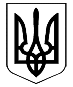 ВЕЛИКОДИМЕРСЬКА СЕЛИЩНА РАДАБРОВАРСЬКОГО РАЙОНУ КИЇВСЬКОЇ ОБЛАСТІР І Ш Е Н Н ЯПро затвердження технічної документаціїта передачу в приватну власність земельних ділянок для будівництва та обслуговування житлового будинку,господарських будівель і споруд (присадибна ділянка)Розглянувши виготовлену землевпорядними організаціями технічну документацію із землеустрою щодо встановлення (відновлення) меж земельних ділянок в натурі на місцевості, для будівництва та обслуговування житлового будинку, господарських будівель і споруд (присадибна ділянка), відповідно до Закону України «Про державний земельний кадастр», ст. ст. 12, 118 Земельного кодексу України, керуючись ст. 26, ч. 1 ст. 59 Закону України «Про місцеве самоврядування в Україні», враховуючи позитивні висновки та рекомендації постійної депутатської комісії з питань земельних відносин та охорони навколишнього природного середовища, Великодимерська селищна радаВ И Р І Ш И Л А:1. Затвердити виготовлену землевпорядними організаціями технічну документацію із землеустрою щодо встановлення (відновлення) меж земельних ділянок в натурі на місцевості для будівництва та обслуговування житлового будинку, господарських будівель і споруд (присадибна ділянка).2. Передати безкоштовно у власність земельні ділянки громадянам України:3. Встановити, що даним земельним ділянкам присвоєно кадастрові номери.4. Землевпорядній службі внести відповідні зміни до земельно-кадастрової документації.5. Контроль за виконанням цього рішення покласти на постійну депутатську комісію Великодимерської селищної ради VIII скликання з питань земельних відносин та охорони навколишнього природного середовища.Селищний голова                                                 Анатолій БОЧКАРЬОВсмт Велика Димеркавід 30.03.2023 року№         XLV-VIII№ Прізвище, імя, по батьковіАдресаВсього передано у власність, гаДля будівництва га обслуговування житлового будинкуДля особистого селянського господарства, гаДля ведення товарного сільськогосподарського виробництва, га1.Горля Наталія Миколаївнас. Жердова , вул. М. Заньковецької, 153221282001:02:013:00540,25000,2500--2Пилипенко Світлана Іванівнас. Гоголів ,вул.Кольцова,33221281601:01:073:12930,25000,2500--3Жовнач Наталія Федорівнасмт. Велика Димерка,вул.Покровська,123221281201:01:046:00560,15000,1500--4Міщенко Ніна Іванівнас.Гоголів,вул.Шкільна,63221281601:01:071:00700,25000,2500--5Долгов Анатолій Михайловичс. Бобрик, вул. Свірської Каті,173221280401:01:036:00490,22300,2230--6Бобко Світлана Василівнас. Богданівка, вул. Хоменка, 423221280801:01:038:00700,15300,1530--7Крижовий Михайло Івановичс. Рудня, вул. Івана Франка,643221287601:01:007:00570,19720,1972--8Теплюк Катерина Миколаївнасмт. Велика Димерка,        вул. Пушкінська, 813221281201:01:094:01110,15000,1500--9Варич Сергій Івановичс.Русанів,вул.Шевченка,13221288001:01:020:00980,25000,2500--10Хомич Василь Миколайовичсмт. Велика Димерка, вул.Мічуріна,163221281201:01:060:00850,08810,0881--11Сторожук Володимир Васильовичсмт. Велика Димерка, вул.Броварська,147-а3221281201:01:004:12580,15000,1500--12Геворгян Анжелла Ваніківна (5/8ч). Геворгян Єлісей Єремович (1/8ч), Геворгян Мілена Єремівна (1/8ч). Аганіна Вардуя Єремівна(1/8ч.)с. Рудня, вул. Шкільна,133221287601:01:003:00510,18700,1870--13Безштанько Галина Микитівнас. Рудня, вул. Козацька,103221287601:01:025:00370,25000,2500--14 Таранова Галина Михайлівнас. Рудня, вул. Лебідська,15/13221287601:01:019:00610,14440,1444--15Шелупець Наталія Григорівнас. Рудня, вул. Київська,673221287601:01:025:00380,05140,0514--16Головко Михайло Юрійовичс. Рудня, вул. Івана Франка,1043221287601:01:018:00540,24800,2480--17Ткачук Ганна Михайлівнас. Рудня, вул. Лебідська,63221287601:01:022:00660,03650,0365--18Кужель Леонід Петровичс. Гоголів, вул. Коцюбинського, 63221281601:01:086:00470,250,25--19Шульга Микола Олексійовичс. Русанів, вул. Спеціалістів, 18/23221288001:01:024:01360,08000,0800--20Величенко Наталія Василівнасмт. Велика Димерка, вул. Ніколаєва, 513221281201:01:024:00560,15000,1500--21Васюк Олександр Леонідович (2/3 ч.) Васюк Лідія Іванівна(1/6 ч) Алексіна Людмила Леонідівна (1/6)смт. Велика Димерка, вул. Героїв Азова,1313221281201:01:024:00560,15000,1500--22 Селюк Іван Миколайовичсмт. Велика Димерка, вул. Броварська, 153221281201:01:049:01420,15000,1500--23Вінницький Володимир Стефанович ½, Вінницька Галина Стефанівна 1/2смт. Велика Димерка, вул. Прорізна, 183221281201:01:054:00810,15000,1500--24Хомич Тетяна Володимирівнасмт. Велика Димерка, вул. Вереснева, 73221281201:01:029:00560,15000,1500--25Гега Валентин Миколайовичс.Покровське , вул. Жовтнева, 33221282007:06:007:00410,25000,2500--26Пархоменко Олександр Володимировичсмт. Велика Димерка, вул. Ситюка, 263221281201:01:050:00660,15000,1500--27Косенко Леонід Миколайовичсмт. Велика Димерка, вул. Броварська, 653221281201:01:019:00630,15000,1500--28Якименко Вадим Миколайовичс. Світильня, вул. Набережна, 123221288401:01:008:00890,24680,2468--29Сінельник Ніна Вячеславівнас.Гоголів, вул.Жовтнева, 33221281601:01:006:00640,25000,2500--30Солодков  Вячеслав Олексійовичс.Рудня, вул. Шкільна, 23221287601:01:003:00500,19310,1931--